輔仁大學學習活動(校內教育訓練)登錄認證申請表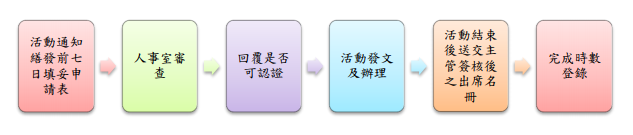  登錄編號:＿＿＿＿＿＿＿＿申請認證單位申請人   分機       活動名稱活動地點活動時間自   年   月  日   時    分起 至    年   月  日  時  分止，共計             小時自   年   月  日   時    分起 至    年   月  日  時  分止，共計             小時自   年   月  日   時    分起 至    年   月  日  時  分止，共計             小時實施對象□教師、□職員、□學生、□其他□教師、□職員、□學生、□其他□教師、□職員、□學生、□其他活動內容◎活動通知預定發文日期：   年   月   日(請附活動企劃書於申請表後)◎活動通知預定發文日期：   年   月   日(請附活動企劃書於申請表後)◎活動通知預定發文日期：   年   月   日(請附活動企劃書於申請表後)單位主管單位主管一級主管一級主管會辦人事室會辦人事室會辦人事室會辦人事室決行決行決行決行